开标一览表项目编号：ZFCG-G2018216号项目名称：不锈钢仓储重型货架、不锈钢清洁用品工具收纳柜购置项目B包                                             单位：元（人民币）投标人名称：河南省赛福德医疗科技有限公司 （公章）：投标人法定代表人（或授权代表）签字：日期：2019年 1月7日注：交付日期指完成该项目的最终时间（日历天）。投标分项报价表项目编号：ZFCG-G2018216号项目名称：不锈钢仓储重型货架、不锈钢清洁用品工具收纳柜购置项目B包   投标人（公章）：河南省赛福德医疗科技有限公司投标人法定代表人 （或授权代表）签字：标段项目名称投标报价交付日期（天）备注B包不锈钢清洁用品工具收纳柜一批不锈钢仓储重型货架、不锈钢清洁用品工具收纳柜购置项目大写：肆拾玖万玖仟肆佰捌拾捌元整小写：499488元签订合同后30天无序号名 称规格型号技术参数单 位数 量单价总价产地及厂家1不锈钢清洁用品工具收纳柜规格：1800*400*900（mm）型号：SFD-G016材质：不锈钢304，门吸：磁性，表面处理：抛光，板材厚度：0.6mm，承重：单格横层承重5kg，尺寸：1800*400*900（mm），结构：对开门设计，左右柜门内部均带三根毛巾杆，柜体内部左侧上部带三层隔断，右侧上部带不锈钢挂拖把杆。挂拖把杆侧下部带一抽屉，抽屉上面带沥水孔，如图：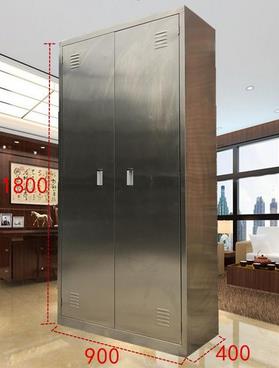 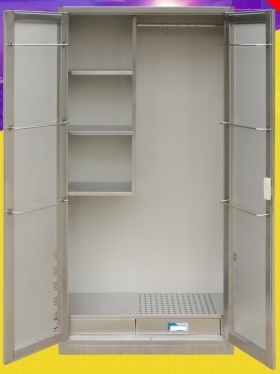 个3521419499488产地：洛阳；生产厂家：河南省赛福德医疗科技有限公司合  计合  计大写：肆拾玖万玖仟肆佰捌拾捌元整　　　　　　              小写：499488元大写：肆拾玖万玖仟肆佰捌拾捌元整　　　　　　              小写：499488元大写：肆拾玖万玖仟肆佰捌拾捌元整　　　　　　              小写：499488元大写：肆拾玖万玖仟肆佰捌拾捌元整　　　　　　              小写：499488元大写：肆拾玖万玖仟肆佰捌拾捌元整　　　　　　              小写：499488元大写：肆拾玖万玖仟肆佰捌拾捌元整　　　　　　              小写：499488元大写：肆拾玖万玖仟肆佰捌拾捌元整　　　　　　              小写：499488元